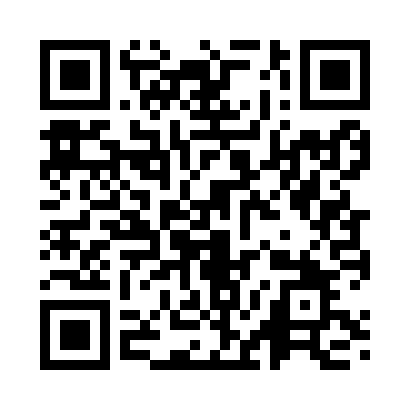 Prayer times for Raab, AustriaWed 1 May 2024 - Fri 31 May 2024High Latitude Method: Angle Based RulePrayer Calculation Method: Muslim World LeagueAsar Calculation Method: ShafiPrayer times provided by https://www.salahtimes.comDateDayFajrSunriseDhuhrAsrMaghribIsha1Wed4:106:402:076:109:3411:532Thu4:076:392:066:109:3511:563Fri4:036:372:066:119:3711:594Sat3:596:352:066:129:3812:025Sun3:566:332:066:129:4012:056Mon3:526:312:066:139:4212:097Tue3:526:302:066:149:4312:128Wed3:516:282:066:149:4512:139Thu3:506:262:066:159:4612:1410Fri3:506:252:066:159:4812:1411Sat3:496:232:066:169:5012:1512Sun3:486:212:066:179:5112:1613Mon3:486:202:066:179:5312:1614Tue3:476:182:066:189:5412:1715Wed3:476:172:066:189:5612:1816Thu3:466:152:066:199:5712:1817Fri3:456:142:066:209:5912:1918Sat3:456:132:066:2010:0012:2019Sun3:446:112:066:2110:0212:2020Mon3:446:102:066:2110:0312:2121Tue3:436:092:066:2210:0412:2222Wed3:436:072:066:2210:0612:2223Thu3:436:062:066:2310:0712:2324Fri3:426:052:066:2310:0812:2325Sat3:426:042:076:2410:1012:2426Sun3:416:032:076:2410:1112:2527Mon3:416:022:076:2510:1212:2528Tue3:416:012:076:2510:1312:2629Wed3:406:002:076:2610:1512:2630Thu3:405:592:076:2610:1612:2731Fri3:405:582:076:2710:1712:28